ПОРТФОЛИО ВЫПУСКНИКА ФАКУЛЬТЕТА ТОВІ. Общие сведения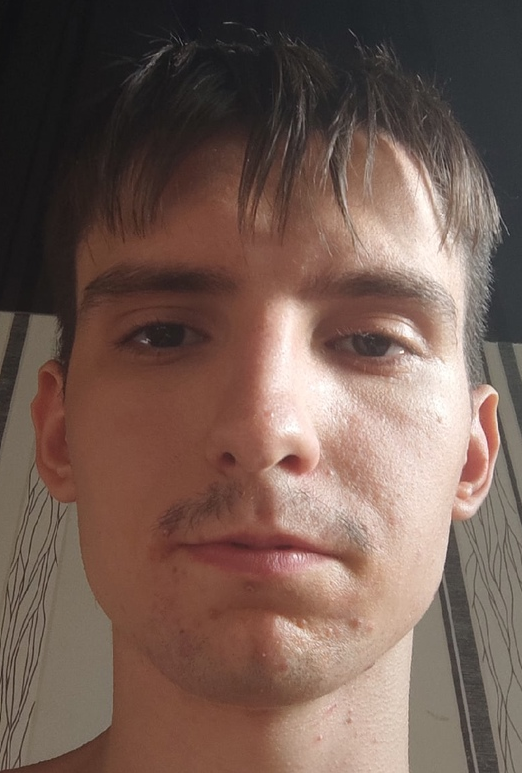 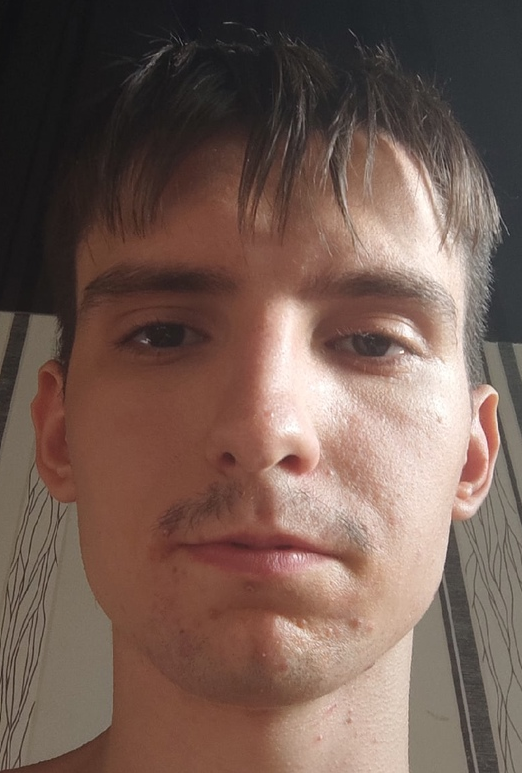          Место для фото                *По желанию выпускника, для открытого представления в сети интернет.ІІ. Результаты обученияІІІ. СамопрезентацияФамилия, имя, отчество   Воробьев Марк БорисовичДата рождения/гражданство24.04.2000/РБФакультетТехнология органических веществСпециальностьТехнология древесных плит и пластиковСемейное положениеНе женатМесто жительства (указать область, район, населенный пункт)Брестская область, город БарановичиE-mailfor_business_00@mail.ruСоциальные сети (ID)*-Моб.телефон/Skype*+375292191048Основные дисциплины по специальности, изучаемые в БГТУДисциплины курсового проектирования1. Химия древесины и синтетических полимеров 2. Технология древесноволокнистых плит 3. Технология древесностружечных плит 4. Оборудование предприятий ДПиП 5. Древесиноведение6. Технология отделки древесных плит и пластиков7. Моделирование и оптимизация химической технологии1. Прикладная механика2. Процессы и аппараты химической технологии3. Химия древесины и синтетических полимеров4. Оборудование предприятий ДПиП 5. Организация производстваСредний балл по дисциплинам специальности8,1Места прохождения практикиОАО «Витебскдрев», ОАО «Ивацевичдрев»Владение иностранными языками (подчеркнуть необходимое, указать язык); наличие международных сертификатов, подтверждающих знание языка: ТОЕFL, FСЕ/САЕ/СРЕ, ВЕС и т.д.начальный;элементарный (польский); средний (английский);продвинутый;свободное владение.Дополнительное образование (курсы, семинары, стажировки, владение специализированными компьютерными программами и др.)-Научно-исследовательская деятельность (участие в НИР, конференциях, семинарах, научные публикации и др.)-Общественная активность-Жизненные планы, хобби и сфера деятельности, в которой планирую реализоватьсяРеализоваться как высококвалифицированный специалист и в дальнейшем стать руководителем. Среди увлечений: спорт (баскетбол, футбол, пауэрлифтинг, спортивная ходьба), посещение бизнес семинаров, изучение иностранных языков, настольные игры.Желаемое место работы (область/город/предприятие и др.)Минская область/Минск